Identify five strengths that positively affect the consortium’s measurable skill gains and performance. Questions to consider:What do we do well? What do students appreciate about our programming?Where do we see evidence of success?What are we proud of?Identify five challenges that negatively affect the consortium’s measurable skill gains and performance. Questions to consider:What aren’t we able to do well? What do students want or need from our programming that they’re not getting?What stands in the way of success on outcome measures like measurable skills gains?What is frustrating us?STRENGTHSSTRENGTHS12345CHALLENGESCHALLENGES12345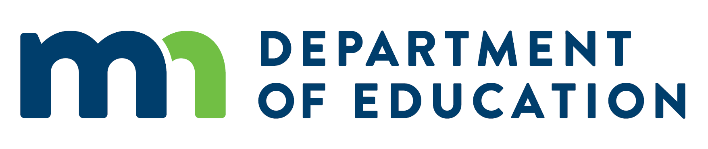 